We have been studying naming compounds in class. Some chemical compounds have common name. Most substances have a common name and were named prior to the development of an international naming system. Now as you can imagine each country had its own set of common name which made it very difficult for scientists to in other countries to work with not to mention the fact that you would have to know the chemical compound for each before you would work with it. It made working with each compound very difficult for scientists. So an international organization called IUPAC was formed to develop a system for naming compounds that all scientists could follow and utilize. They determine the rules for how each compound is named, the same rules that you have learned in class. Now you will do a little research of your own about a compound of your choice. This compound should be one that you use in your everyday life, look at your food, drinks, cleaning projects for a compound. No two students may have the same the same compound. All projects will be presented to the class January 13th-15th. Requirements:Select a compound and have it approved by Mrs. FergussonThe compound must be present on at least one slide.Students must identify at least one functional group on the compoundGive the common name or IUPAC name for the compound (You’ll receive extra credit if you name both)In your presentation you must give at least one reason for the name of the compound or meaning behind the name of the compoundEx. Glycerol   The –ol at the end of the compound tells you that there is an –OH (alcohol group) on the compound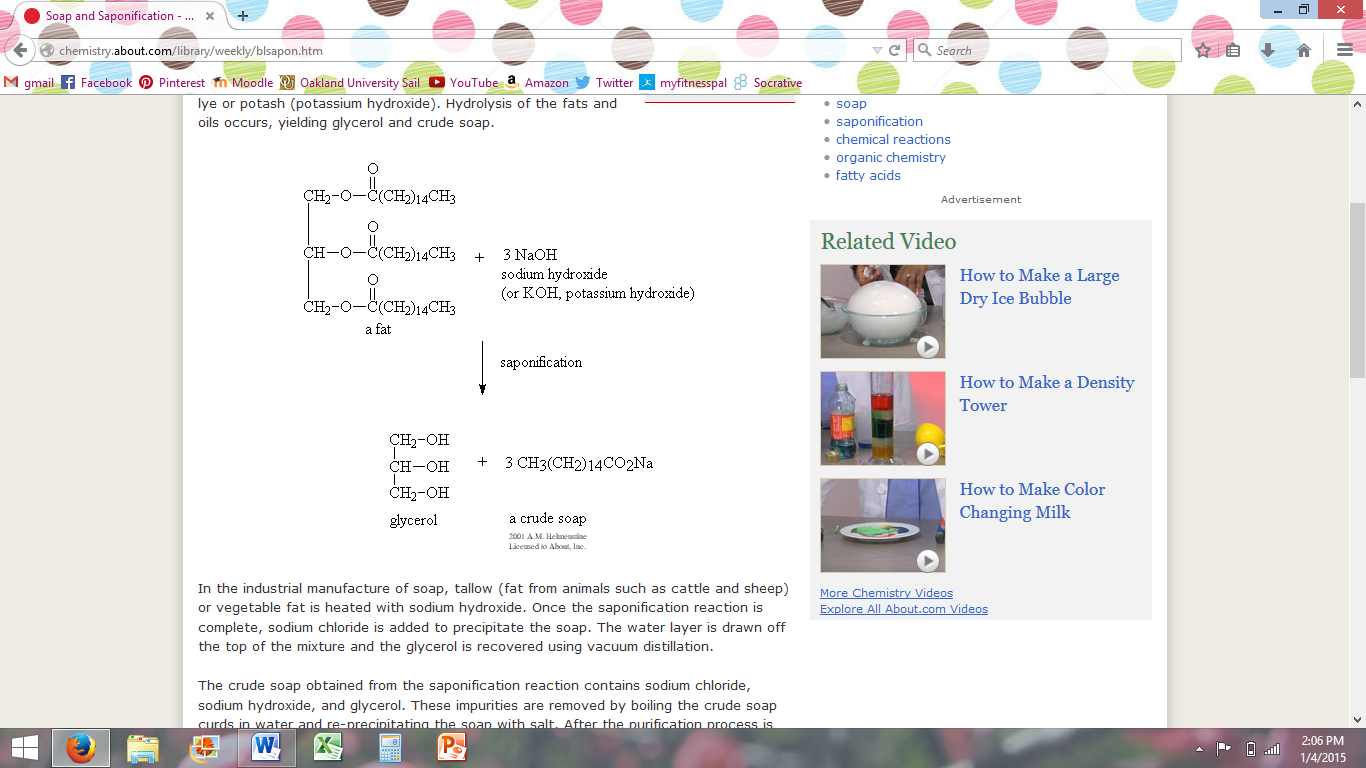 HistoryGive a brief history of the compoundTalk about how the compound is synthesized A chemical equation would be perfect here, see the example aboveWhat is the compound used for?Each presentation must have a works cited page with at least three sourcesStudents must present their projects using a multimedia format, such as PowerPoint or Prezi. Name: ______________________________________________________________Compound: __________________________________ Teacher Approval: __________Grading Rubric (must be turned in with your project):_____/10  The compound must be present on at least one slide._____/10  Identifies at least one functional group on the compound	Name of functional group: _______________________________________________/10  Gives the common name or _____/10  Gives IUPAC name for the compound_____/0  5 points extra credit for naming both Common Name & IUPAC Name_____/15  Give the meaning behind the name of the compound_____/15  Give a brief history of the compound_____/20  Explains how the compound is synthesized _____/10  Explains what is the compound used for._____/15  Presentation has a works cited page with at least three sources_____/5  Presentation uses a multimedia format _____/10  Well-rehearsed presentation with smooth delivery that holds audience attention._____/10  Presentation makes excellent use of font, color, graphics, effects, etc. to enhance the presentation.Total _______/140 pointsComments: ___________________________________________________________________________________________________________________________________________________________________________________________________________________________________________________________________________________________________________________________________________________________________